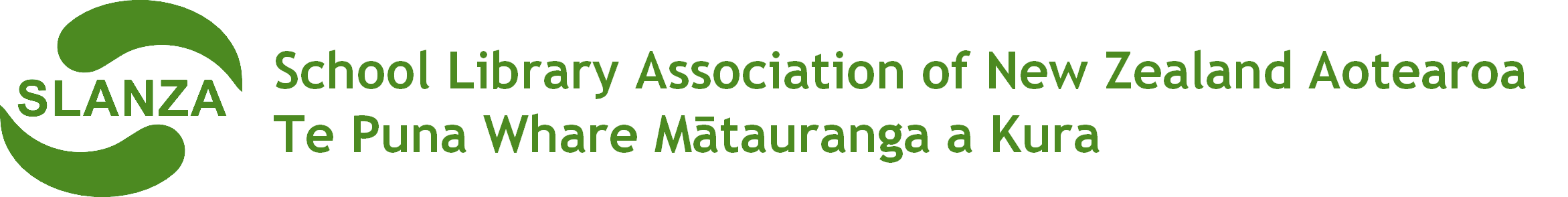 Study grant application for study in 2019Please complete and return this form, or provide the following information via email, to:Study Grants Committeec/- SLANZA Admin OfficerPO Box 27321Marion SquareWellington 6141admin@slanza.org.nzApplications close Friday, 21st June 2019The information you have provided is given to your SLANZA regional chairperson No details from our database are passed on to any other person, organisation or commercial enterprise without your express written permission.Your letter of application should include:the potential benefits of undertaking this professional developmenthow it will contribute to your role as part of the library teamyour relevant library experiencewhether you have completed any other papers.Full name of member School or organisationPositionMember of SLANZA sinceSLANZA regionAddressCityPostcodeEmailPhone numberI have enclosed:          Letter of application                                      Principal’s letter of supportDate:                                           Signed:I have enclosed:          Letter of application                                      Principal’s letter of supportDate:                                           Signed: